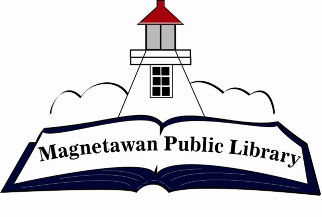 Magnetawan Public LibraryAgendaTuesday, February 27, 2024Call to orderApproval of agendaApproval of last meeting minutesDeclaration of Conflict of InterestNew Business5.1 –  Canada Post Grant5.2 – Business ArisingChair Report – N/ALibrarian Report –Fundraising Committee report Unfinished/Ongoing Business10.1 – Budget for 2024	- AED machine supplies	- Municipality update10.2 – Policy CompletionQuestion period for publicClosed session – N/ANext meeting will be held at 7:00pm on Tuesday, March 26, 2024Adjournment